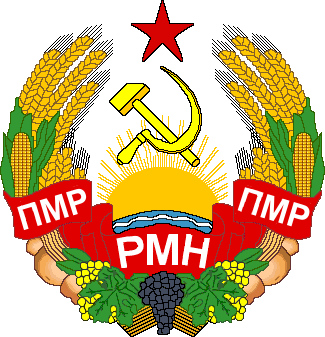 	В соответствии с Указом Президента Приднестровской Молдавской Республики от 24 июня 2021 года № 190 «Об утверждении Общереспубликанского плана мероприятий 
по противодействию коррупции на 2021 – 2023 годы» (САЗ 21-25), Постановлением Правительства Приднестровской Молдавской Республики от 21 января 2021 года  № 12 «Об утверждении Положения, структуры и предельной штатной численности Министерства цифрового развития, связи и массовых коммуникаций Приднестровской Молдавской Республики» (САЗ 21-3), с изменениями внесенными Постановлениями Правительства Приднестровской Молдавской Республики  от 21 января 2021 года № 13 (САЗ 21-8), от 13 августа 2021 года № 268 (САЗ 21-33), Приказом Министерства цифрового развития, связи и массовых коммуникаций Приднестровской Молдавской Республики от 11 октября 2021 года №  209 «Об утверждении ведомственного плана мероприятий по противодействию коррупции в Министерстве цифрового развития, связи и массовых коммуникаций Приднестровской Молдавской Республики», в целях организации работы по противодействию коррупции,                     п р и к а з ы в а ю:	1. Организовать работу «Горячей линии» по вопросам противодействия коррупции в Министерстве цифрового развития, связи и массовых коммуникаций Приднестровской Молдавской Республики. 	2. Определить телефон «Горячей линии» по вопросам противодействия коррупции –             0 (533) 8-55-35. 	3. Возложить обязанности по приему звонков «Горячей линии» по вопросам противодействия коррупции на помощника министра цифрового развития, связи и массовых коммуникаций Приднестровской Молдавской Республики	4. Определить, что звонки по «Горячей линии» по противодействию коррупции могут приниматься на условиях полной конфиденциальности (анонимности). 	5. Управлению цифрового развития Министерства цифрового развития, связи и массовых коммуникаций Приднестровской Молдавской Республики разместить на официальном сайте в глобальной сети Интернет информацию о создании «Горячей линии» по противодействию коррупции в разделе «Противодействие коррупции». 	6. Управлению по государственной информационной политике в сфере средств массовой информации и рекламы разместить в новостной ленте на официальном сайте Министерства цифрового развития, связи и массовых коммуникаций Приднестровской Молдавской Республики в глобальной сети Интернет, а также в официальных аккаунтах информационных ресурсов Telegram и Viber, информацию об организации «Горячей линии» по вопросам противодействия коррупции.              7. Контроль исполнения настоящего Приказа возложить на первого заместителя министра.	8. Настоящий Приказ вступает в силу со дня его подписания и распространяет свое действие на правоотношения, возникшие с 27 августа 2021 года.Министр                                     					                               С.Б. БабенкоМИНИСТЕРУЛ ДЕЗВОЛТЭРИЙ ДИӁИТАЛЕ, КОМУНИКАЦИИЛОР ШИ МАСС-МЕДИЕЙ АЛ РЕПУБЛИЧИЙ МОЛДОВЕНЕШТЬ НИСТРЕНЕМИНИСТЕРУЛ ДЕЗВОЛТЭРИЙ ДИӁИТАЛЕ, КОМУНИКАЦИИЛОР ШИ МАСС-МЕДИЕЙ АЛ РЕПУБЛИЧИЙ МОЛДОВЕНЕШТЬ НИСТРЕНЕМІНІСТЕРСТВО ЦИФРОВОГО РОЗВИТКУ, ЗВ'ЯЗКУ І МАСОВИХ КОМУНІКАЦІЙПРИДНIСТРОВСЬКОÏМОЛДАВСЬКОÏ РЕСПУБЛIКИМІНІСТЕРСТВО ЦИФРОВОГО РОЗВИТКУ, ЗВ'ЯЗКУ І МАСОВИХ КОМУНІКАЦІЙПРИДНIСТРОВСЬКОÏМОЛДАВСЬКОÏ РЕСПУБЛIКИМІНІСТЕРСТВО ЦИФРОВОГО РОЗВИТКУ, ЗВ'ЯЗКУ І МАСОВИХ КОМУНІКАЦІЙПРИДНIСТРОВСЬКОÏМОЛДАВСЬКОÏ РЕСПУБЛIКИМИНИСТЕРСТВО ЦИФРОВОГО РАЗВИТИЯ, СВЯЗИ И МАССОВЫХ КОММУНИКАЦИЙ ПРИДНЕСТРОВСКОЙ МОЛДАВСКОЙ РЕСПУБЛИКИМИНИСТЕРСТВО ЦИФРОВОГО РАЗВИТИЯ, СВЯЗИ И МАССОВЫХ КОММУНИКАЦИЙ ПРИДНЕСТРОВСКОЙ МОЛДАВСКОЙ РЕСПУБЛИКИМИНИСТЕРСТВО ЦИФРОВОГО РАЗВИТИЯ, СВЯЗИ И МАССОВЫХ КОММУНИКАЦИЙ ПРИДНЕСТРОВСКОЙ МОЛДАВСКОЙ РЕСПУБЛИКИМИНИСТЕРСТВО ЦИФРОВОГО РАЗВИТИЯ, СВЯЗИ И МАССОВЫХ КОММУНИКАЦИЙ ПРИДНЕСТРОВСКОЙ МОЛДАВСКОЙ РЕСПУБЛИКИМИНИСТЕРСТВО ЦИФРОВОГО РАЗВИТИЯ, СВЯЗИ И МАССОВЫХ КОММУНИКАЦИЙ ПРИДНЕСТРОВСКОЙ МОЛДАВСКОЙ РЕСПУБЛИКИМИНИСТЕРСТВО ЦИФРОВОГО РАЗВИТИЯ, СВЯЗИ И МАССОВЫХ КОММУНИКАЦИЙ ПРИДНЕСТРОВСКОЙ МОЛДАВСКОЙ РЕСПУБЛИКИПРИКАЗПРИКАЗПРИКАЗПРИКАЗПРИКАЗПРИКАЗ________________________________________г. Тираспольг. Тирасполь№ ____________________№ ____________________Об организации «Горячей линии» по противодействию коррупции Министерства цифрового развития, связи и массовых коммуникаций Приднестровской Молдавской РеспубликиОб организации «Горячей линии» по противодействию коррупции Министерства цифрового развития, связи и массовых коммуникаций Приднестровской Молдавской РеспубликиОб организации «Горячей линии» по противодействию коррупции Министерства цифрового развития, связи и массовых коммуникаций Приднестровской Молдавской РеспубликиОб организации «Горячей линии» по противодействию коррупции Министерства цифрового развития, связи и массовых коммуникаций Приднестровской Молдавской Республики